
Об утверждении состава общественной комиссиипо разработке и реализации муниципальной программы «Формирование комфортной городской среды» на 2018-2022 годыВ целях выработки эффективных решений, учитывающих мнение общественности, по вопросам повышения уровня благоустройства дворовых территорий многоквартирных домов, общественных территорий муниципального образования и включения их в муниципальную программу формирования комфортной городской среды на 2018-2022 годы (далее - муниципальная программа), а также  контроля за ходом её реализации, руководствуясь ст. ст. 30, 35 Устава города Канска, ПОСТАНОВЛЯЮ:Утвердить состав общественной комиссии по разработке и реализации муниципальной программы «Формирование комфортной городской среды» на 2018-2022 годы согласно приложению к настоящему постановлению.Ведущему специалисту отдела культуры администрации г. Канска Велищенко Н.А. разместить настоящее постановление на официальном сайте муниципального образования город Канск в сети Интернет.Контроль за исполнением настоящего постановления возложить на первого заместителя главы города по вопросам жизнеобеспечения П.Н. Иванца.Постановление вступает в силу со дня его опубликования.Глава города Канска                                                                            Н.Н. КачанПриложение к постановлениюадминистрации города Канскаот « 23» 08.2017 г. № 733СОСТАВОБЩЕСТВЕННОЙ КОМИССИИ ПО РАЗРАБОТКЕ И РЕАЛИЗАЦИИ МУНИЦИПАЛЬНОЙ ПРОГРАММЫ «ФОРМИРОВАНИЕ КОМФОРТНОЙ ГОРОДСКОЙ СРЕДЫ» НА 2018-2022 ГОДЫ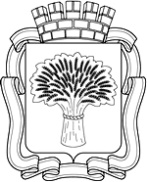 Российская ФедерацияАдминистрация города Канска
Красноярского краяПОСТАНОВЛЕНИЕРоссийская ФедерацияАдминистрация города Канска
Красноярского краяПОСТАНОВЛЕНИЕРоссийская ФедерацияАдминистрация города Канска
Красноярского краяПОСТАНОВЛЕНИЕРоссийская ФедерацияАдминистрация города Канска
Красноярского краяПОСТАНОВЛЕНИЕ23.08.2017 №733№ п/пФамилия, имя, отчество1ШаталоваЛариса ФедоровнаПредседатель местной общественной палаты - председатель Комиссии2СилковОлег ВладимировичНачальник МКУ «УС и ЖКХ администрации г. Канска» - заместитель председателя Комиссии3Жебелева Марина АлексеевнаВедущий инженер по охране  окружающей среды МКУ «Служба заказчика» - секретарь КомиссииЧлены комиссии:4БайковВиталий ВладимировичНачальник Канского МРО КГКУ «КрУДор»5ВовкАлександр ИвановичЖитель города Канска6ДжегетАндрей ВитальевичПредставитель от местного отделения ВПП «ЕДИНАЯ РОССИЯ»7ДобышеваСветлана МихайловнаЧлен Канского городского Собрания8Коноваленко Константин СергеевичПредставитель от местного отделения ВПП «ЕДИНАЯ РОССИЯ»9Креминский Николай АнатольевичДепутат Законодательного Собрания Красноярского края III созыва10СоловьеваНадежда НиколаевнаЧлен Канского городского Собрания11ХворовВиктор АндреевичПредседатель местной общественной организации ветеранов (пенсионеров) войны, труда, Вооруженных сил и правоохранительных органов12СтомаСергей ПетровичДепутат Канского районного Совета депутатов13ЩербинЮрий ЛеонидовичПредставитель от местного отделения ВПП «ЕДИНАЯ РОССИЯ»14Шестов Владимир АлександровичЗаместитель директора ООО «МСК Транспорт-Восток»15Туруханов Виктор АнатольевичДиректор ГП КК «Канское ПАТП»